Forberedelse til Studiepraktik.nuStudiepraktikken er et afklarende forløb, der giver dig mulighed for at opleve, hvordan det er at gå på en videregående uddannelse. Du vil opleve det faglige indhold og mærke studielivet på egen krop, før du måske selv påbegynder en videregående uddannelse. 
Hver person bruger 15 min, til at besvare spørgsmålene. Herefter interviewer I hinanden 2 og 2. Hver person er i fokus 15 minutter. 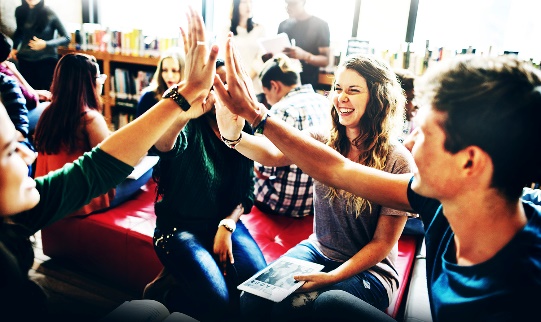 Hvad er din motivation for at tage i studiepraktik?Hvilke tanker lå bag din ansøgning til netop denne praktikplads?
Hvilke fordele og ulemper ser du ved netop denne praktikplads?
Besøg uddannelsens egen hjemmeside (ikke ug.dk) og læs om adgangskrav, fagligt indhold, opbygning, karrieremuligheder m.m. 
(fx pædagog, erhvervsøkonomi eller serviceøkonom)
Opfylder du alle adgangskrav?Hvad er du mest optaget af, at få mere viden om? Hvordan kan du tilegne dig denne viden?Hvordan forestiller du dig, at man arbejder på uddannelsen?
Hvad forventer du af studiepraktikken? Hvad glæder du dig til? 
Er der noget, du er nervøs for?
Hvad skal der til, for at det bliver et godt forløb? Hvad kan du bidrage med?
Formuler de 3 vigtigste spørgsmål, du vil have afklaret under studiepraktikken. 
Er der noget du mangler at få afklaret inden studiepraktikken?